ADVISEMENT EQUITY ALIGNMENT AND VIABILITY CHECKLIST—Use this list to ensure alignment with the district or charter school equity statement with a focus on student’s furthest from opportunity, and to increase the feasibility and success of the advisement. Be prepared to support your advisement with RA data, evidence of engagement and general consensus, and solutions for possible roadblocks. If there is a barrier or obstacle, specifically address it in your advisement package.*Consensus builds trusting, open relationships that are transparent in nature, while providing room for all to have a voice when defining equitable solutions for students and families.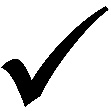 EQUITY ALIGNMENT CHECKLISTYES       NOVIABILITY QUESTIONSThis advisement aligns with the district or charter school’s equity statement.Does this advisement require board policy additions/changes? If yes, ensure that your presentation includes ideas for the new policy or change.This advisement is aligned to the needs of students and families furthest from opportunity.Is this advisement within the purview of your district/charter school? If no, revise, table, or provide to the appropriate entity.This advisement is aligned to the Readiness Assessment data.Does this advisement require a change to the district or charter strategic plan? If yes, be prepared to support it with research and details of the process.Students, families, and community, and Tribes were actively engaged in the advisement process.Is this advisement multi-layered? If yes, streamline or break into multiple advisements.A general consensus* was reached during the process. Does this advisement impact other community members or partners? If yes, be prepared to share how they were engaged in the process. This advisement is supported by the Nation, Tribe, or Pueblo.Does this advisement impact the work of many programs/departments within the district or charter school thus creating collaboration challenges? If yes, be ready to provide collaboration ideas/resolution or to narrow the advisement.